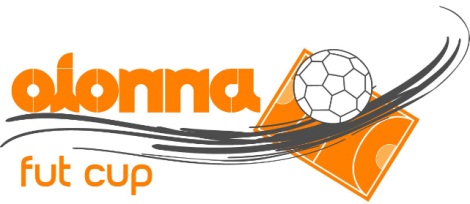 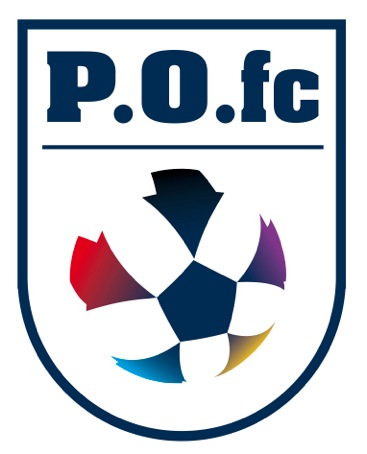 31 AOUT ET 1 SEPTEMBRE 2013DEROULEMENT DU TOURNOI16 équipes 2 salles contigüesSAMEDI 31 AOUT 10H00 : Rendez-vous pour les équipes et les arbitres au complexe des sauniers11H00 : Début de la phase qualificative avec 4 groupes de 4 équipes12H20 – 14H00 : Pause déjeuner14H00 – 16H40 : Fin de la phase qualificative 17h00 – 18H20 : Début de la phase « Tournoi » avec 4 groupes de 4 équipesDIMANCHE 1 SEPTEMBRE09H20 – 12h00 : Fin de la phase « Tournoi » 12H00 – 14H00 : Pause déjeuner13H30 – 14h30 : Démonstration de Tennis-Ballon14H00 : Phases finales et matchs de classements16H30 : Finale « Tournoi A » 17H00 : Remise des trophées 